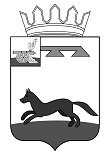 АДМИНИСТРАЦИЯ   МУНИЦИПАЛЬНОГО   ОБРАЗОВАНИЯ«ХИСЛАВИЧСКИЙ   РАЙОН» СМОЛЕНСКОЙ  ОБЛАСТИП О С Т А Н О В Л Е Н И ЕПроект от  16 февраля  2022 г. О внесении изменений в муниципальную программу «Развитие культуры и туризма на территории муниципального образования «Хиславичский район» Смоленской области»          Администрация муниципального образования «Хиславичский район» Смоленской области п о с т а н о в л я е т:Внести в муниципальную программу «Развитие культуры и туризма на территории муниципального образования «Хиславичский район» Смоленской области», утвержденную постановлением Администрации муниципального образования «Хиславичский район» Смоленской области от 06.11.2013 № 302 (в ред. Постановлений Администрации муниципального образования «Хиславичский район» Смоленской области № 120 от 30.04.2014, №142 от 28.05.2014, № 393 от 22.12.2014, № 418 от 31.12.2014, № 177 от 16.05.2016, № 266 от 18.07.2016, № 300 от 09.08.2016, № 415 от 02.11.2016, № 165 от 30.03.2017, № 366 от 10.08.2017, № 37 от 25.01.2018, № 101 от 26.02.2018, № 429 от 26.06.2018, № 619 от 09.11.2018г, № 638 от 16.11.2018, № 674 от 06.12.2018, № 677 от 07.12.2018, № 688 от 11.12.2018, № 38 от 31.01.2019, № 111 от 28.03.2019, № 211 от 07.06.2019, № 212 от 11.06.2019, № 245 от 05 июля 2019г., № 352 от 30.09.2019г., № 429 от 23.10.2019, № 536 от 18.12.2019№  № 25 от 28.01.2020, № 197 от 27.03.2020, № 214 от 13.04.2020, № 373 от 08.07.2020, № 9 от 15.01.2021г.,№ 48-а от 05.02.2021г., № 102 от 10.03.2021г., № 258 от 29.06.2021г., № 265 от 05.07.2021г., № 396 от 07.12.2021г., №047 от 10.02.2022г., №067 от 03.03.2022г.) следующие изменения:1) в Паспорте программы: - цифру «447637,84» заменить на цифру «450848,64»;         - слова «2022год- 50869,8  тыс. рублей, в том числе: 49669,8 тыс.рублей из местного бюджета; 1200,0 тыс.рублей из областного бюджета» заменить словами «2022 год- 51070,8  тыс.рублей, в том числе 49669,8 тыс.рублей из  местного бюджета; 1401,0 тыс. рублей  областного бюджета»         - слова «2023год- 45195,3  тыс. рублей, в том числе: 45195,3 тыс.рублей из местного бюджета; 0,00 тыс.рублей из областного бюджета» заменить словами «2023 год- 48184,8  тыс.рублей, в том числе 45195,3 тыс.рублей из  местного бюджета;  2989,5 тыс. рублей  областного бюджета»        - слова «2024 год- 45240,7  тыс. рублей, в том числе: 45240,7 тыс.рублей из местного бюджета; 0,00 тыс.рублей из областного бюджета» заменить словами «2024 год- 45261,0  тыс.рублей, в том числе 45240,7тыс.рублей из  местного бюджета;  20,3 тыс.рублей   областного бюджета»2) в разделе 6        Паспорта   программы:- цифру «447637,84» заменить на цифру «450848,64»;         - слова «2022год- 50869,8  тыс. рублей, в том числе: 49669,8 тыс.рублей из местного бюджета; 1200,0 тыс.рублей из областного бюджета» заменить словами «2022 год- 51070,8  тыс.рублей, в том числе 49669,8 тыс.рублей из  местного бюджета; 1401,0 тыс. рублей  областного бюджета»         - слова «2023год- 45195,3  тыс. рублей, в том числе: 45195,3 тыс.рублей из местного бюджета; 0,00 тыс.рублей из областного бюджета» заменить словами «2023 год- 48184,8  тыс.рублей, в том числе 45195,3 тыс.рублей из  местного бюджета;  2989,5 тыс. рублей  областного бюджета»        - слова «2024 год- 45240,7  тыс. рублей, в том числе: 45240,7 тыс.рублей из местного бюджета; 0,00 тыс.рублей из областного бюджета» заменить словами «2024 год- 45261,0  тыс.рублей, в том числе 45240,7тыс.рублей из  местного бюджета;  20,3 тыс.рублей   областного бюджета»3) в  Приложении  № 2 к  муниципальной программе «Подпрограмма «Развитие культурно-досуговой деятельности»: - в пункте  1.2. «Приобретение оборудования и мебели»- в графе 5 цифру «86,0» заменить на цифру «84,2»;- в графе 6 цифру «86,0» заменить на цифру «84,2»- пункт  1.7. «Государственная поддержка лучших сельских учреждений культуры» изложить в новой редакции:-  в пункте «Итого по техническому переоснащению и ремонту зданий структурных единиц (в том числе филиалов)»- в графе 5 цифру «1433,1» заменить на цифру «1553,0»;- в графе 6 цифру «1433,1» заменить на цифру «1553,0»;- пункт 4.4 «Государственная поддержка лучших работников сельских учреждений культуры » изложить в новой редакции
-  в пункте «Итого по развитию кадрового потенциала»- в графе 5 цифру «49997,1» заменить на цифру «50057,9»;- в графе 6 цифру «16683,7» заменить на цифру «16744,5»в пункте «Всего по подпрограмме»- в графе 5 цифру «53405,1» заменить на цифру «53585,8»;- в графе 6 цифру «20091,7» заменить на цифру «20272,4»;4) в Паспорте подпрограммы «Развитие культурно-досуговой деятельности»          - цифру «190843,37» заменить на цифру «191024,07»    слова «2022 год- 20091,7  тыс.рублей, из них за счет средств местного бюджета-18891,7 тыс.рублей, областного бюджета -1200,0 тыс.рублей» заменить словами 2022 год- 20272,4  тыс.рублей, из них за счет средств местного бюджета-18891,7 тыс.рублей, областного бюджета – 1380,7тыс.рублей»5) в разделе 4 Паспорта подпрограммы:         - цифру «190843,37» заменить на цифру «191024,07»        слова «2022 год- 20091,7  тыс.рублей, из них за счет средств местного бюджета-18891,7 тыс.рублей, областного бюджета -1200,0 тыс.рублей» заменить словами 2022 год- 20272,4  тыс.рублей, из них за счет средств местного бюджета-18891,7 тыс.рублей, областного бюджета – 1380,7тыс.рублей»6) в  Приложении  № 2 к  муниципальной программе «Подпрограмма «Организация библиотечного обслуживания населения»: - пункт  1. «Обновление библиотечных фондов»- дополнить пунктом: - в пункте 1.2. «Поступление книг»         - в графе 5 цифру «110,0» заменить на цифру «109,8»- в графе 6 цифру «110,0» заменить на цифру «109,8»;         - в пункте «Итого по  обновлению библиотечных фондов»         - в графе 5 цифру «155,0» заменить на цифру «216,3»- в графе 6 цифру «155,0» заменить на цифру «175,3»;- в графе 7 цифру «0,00» заменить на цифру «20,5»;- в графе 8 цифру «0,00» заменить на цифру «20,5»;         - в пункте 4.3  «Оплата труда работников муниципальных библиотек»         - в графе 5 цифру «28636,2» заменить на цифру «28635,8»- в графе 7 цифру «9545,4» заменить на цифру «9545,2»;- в графе 8 цифру «9545,4» заменить на цифру «9545,2»;         - в пункте «Итого по совершенствованию кадрового состава библиотек»         - в графе 5 цифру «28640,2» заменить на цифру «28639,8»- в графе 7 цифру «9545,4» заменить на цифру «9545,2»;- в графе 8 цифру «9545,4» заменить на цифру «9545,2»;         - в пункте «всего по подпрограмме»            - в графе 5 цифру «29106,5» заменить на цифру «29167,4»- в графе 6 цифру «10015,7» заменить на цифру «10036,0»;- в графе 7 цифру «9545,4» заменить на цифру «9565,7»;- в графе 8 цифру «9545,4» заменить на цифру «9565,7»;4) в Паспорте подпрограммы «Организация библиотечного обслуживания населения»          - цифру «90260,92» заменить на цифру «90321,82»    слова «2022 год- 10015,7  тыс.рублей, из них за счет средств местного бюджета-18891,7 тыс.рублей, областного бюджета -0,00 тыс.рублей» заменить словами  «2022 год- 10036,0  тыс.рублей, из них за счет средств местного бюджета-10015,7 тыс.рублей, областного бюджета – 20,3 тыс.рублей»    слова «2023 год- 9545,4  тыс.рублей, из них за счет средств местного бюджета-9545,4  тыс.рублей, областного бюджета -0,00 тыс.рублей» заменить словами «2023 год- 9565,7  тыс.рублей, из них за счет средств местного бюджета-9545,4 тыс.рублей, областного бюджета – 20,3 тыс.рублей»слова «2024 год- 9545,4  тыс.рублей, из них за счет средств местного бюджета-9545,4  тыс.рублей, областного бюджета -0,00 тыс.рублей» заменить словами «2024 год- 9565,7  тыс.рублей, из них за счет средств местного бюджета-9545,4 тыс.рублей, областного бюджета – 20,3 тыс.рублей»5) в разделе 4 Паспорта подпрограммы:       - цифру «90260,92» заменить на цифру «90321,82»    слова «2022 год- 10015,7  тыс.рублей, из них за счет средств местного бюджета-18891,7 тыс.рублей, областного бюджета -0,00 тыс.рублей» заменить словами  2022 год- 10036,0  тыс.рублей, из них за счет средств местного бюджета-10015,7 тыс.рублей, областного бюджета – 20,3 тыс.рублей»слова «2023 год- 9545,4  тыс.рублей, из них за счет средств местного бюджета-9545,4  тыс.рублей, областного бюджета -0,00 тыс.рублей» заменить словами «2023 год- 9565,7  тыс.рублей, из них за счет средств местного бюджета-9545,4 тыс.рублей, областного бюджета – 20,3 тыс.рублей»слова «2024 год- 9545,4  тыс.рублей, из них за счет средств местного бюджета-9545,4  тыс.рублей, областного бюджета -0,00 тыс.рублей» заменить словами «2024 год- 9565,7  тыс.рублей, из них за счет средств местного бюджета-9545,4 тыс.рублей, областного бюджета – 20,3 тыс.рублей»6)  в  Приложении  № 2 к  муниципальной программе «Подпрограмма «Развитие системы дополнительного образования детей в сфере культуры»: -  пункт 1.9  «Приобретение музыкальных инструментов, оборудования и материалов для детских школ искусств» изложить в новой редакции:         -в пункте «Итого по  улучшение материально-технической базы школы»         - в графе 5 цифру «776,5» заменить на цифру «3775,7»- в графе 7 цифру «0,0» заменить на цифру «2999,2»;-в  пункте 3.3.  «Оплата труда работников МБУ ДО «Хиславичская ДШИ»         - в графе 5 цифру «14296,8» заменить на цифру «14266,8»- в графе 7 цифру «4765,6» заменить на цифру «4735,6»;         - в пункте «Итого по  совершенствованию кадрового состава школы»         - в графе 5 цифру «14344,3» заменить на цифру «14314,3»- в графе 7 цифру «4765,6» заменить на цифру «4735,6»;  в пункте «Всего по муниципальной подпрограмме»- в графе 6 цифру «15140,2» заменить на цифру «18109,4»;- в графе 7 цифру «4765,6» заменить на цифру «7734,8»6) в Паспорте подпрограммы «Развитие системы дополнительного образования детей в сфере культуры»          - цифру «49426,51» заменить на цифру «52395,71»          - слова «2023 год- 4765,6 тыс.рублей, из них за счет средств местного бюджета-4765,6 тыс.рублей, областного бюджета -0,00 тыс.рублей» заменить словами 2023 год- 7734,8  тыс.рублей, из них за счет средств местного бюджета-4765,6 тыс.рублей, областного бюджета – 2969,2 тыс.рублей»7) в разделе 4 Паспорта подпрограммы:           - цифру «49426,51» заменить на цифру «52395,71»           - слова «2023год- 4765,6 тыс.рублей, из них за счет средств местного бюджета-4765,6 тыс.рублей, областного бюджета -0,00 тыс.рублей» заменить словами 2023год- 7734,8  тыс.рублей, из них за счет средств местного бюджета-4765,6 тыс.рублей, областного бюджета – 2969,2 тыс.рублей»         - в пункте «Всего муниципальной программе»:- в графе 5 цифру «141305,8» заменить на цифру «144516,6»;- в графе 6 цифру «50869,8» заменить на цифру «51070,8»;- в графе 7 цифру «45195,3» заменить на цифру «48184,8»;         - в графе 8 цифру «45240,7» заменить на цифру «45261,0»Глава муниципального образования «Хиславичский район» Смоленской области                                                                             А.В. Загребаев1.7.Государственная поддержка лучших сельских учреждений культуры МБУК «Хиславичский РЦ КДР и НТ»Федеральный и областнойбюджет120,5120,50,000,00ххх1.7.Государственная поддержка лучших сельских учреждений культуры МБУК «Хиславичский РЦ КДР и НТ»Местный бюджет1,21,20,00,0ххх4.4.Государственная поддержка лучших работников сельских учреждений культуры МБУК «Хиславичский РЦ КДР и НТ»Федеральный и областнойбюджет60,260,20,000,00ххх4.4.Государственная поддержка лучших работников сельских учреждений культуры МБУК «Хиславичский РЦ КДР и НТ»Местный бюджет0,60,60,00,0ххх1.4.Государственная поддержка отрасли культуры (комплектование книжных фондов библиотек) МБУК «Хиславичская МЦБС»Федеральный и областнойбюджет60,920,320,320,3ххх1.4.Государственная поддержка отрасли культуры (комплектование книжных фондов библиотек) МБУК «Хиславичская МЦБС»Местный бюджет0,60,20,20,2ххх1.9.Государственная поддержка отрасли культуры (приобретение музыкальных инструментов, оборудования и материалов для детских школ искусств)МБУ ДО «Хиславичская ДШИ»Федеральный и областной бюджет 2969,20,002969,20,00ххх1.9.Государственная поддержка отрасли культуры (приобретение музыкальных инструментов, оборудования и материалов для детских школ искусств)МБУ ДО «Хиславичская ДШИ»Местный бюджет30,00,0030,00,00ххх